Федеральное государственное бюджетное образовательное учреждение высшего образования «Красноярский государственный медицинский университет имени профессора В.Ф. Войно-Ясенецкого» Министерства здравоохранения Российской Федерации.КАФЕДРАЛОР-болезней с курсом ПОРецензия < Асс., кафедры ЛОР-болезней с курсом ПО Смбатян Армине Смбатовны>  на реферат ординатора первого года обучения специальности Оториноларингология <Нестеришиной Ольги Евгеньевны> по теме: <Носовые кровотечения>.Рецензия на реферат – это критический отзыв о проведенной самостоятельной работе ординатора с литературой по выбранной специальности обучения, включающий анализ степени раскрытия выбранной тематики, перечисление возможных недочётов и рекомендации по оценке. Ознакомившись с рефератом, преподаватель убеждается в том, что ординатор владеет описанным материалом, умеет его анализировать и способен аргументировано защищать свою точку зрения. Написание реферата производится в произвольной форме, однако автор должен придерживаться определённых негласных требований по содержанию. Для большего удобства, экономии времени и повышения наглядности качества работ, нами были введены стандартизированные критерии оценки рефератов.Основные оценочные критерии рецензии на реферат ординатора первого года обучения специальности Оториноларингология:Итоговая оценка: положительная/отрицательнаяКомментарии рецензента:Дата:          Подпись рецензента:Подпись ординатора:Федеральное государственное бюджетное образовательное учреждение высшего образования «Красноярский государственный медицинский университет имени профессора В.Ф. Войно-Ясенецкого» Министерства здравоохранения Российской Федерации.Кафедра ЛОР-болезней с курсом ПОРЕФЕРАТАнатомия и физиология органа слухаЗав.кафедрой: д.м.н., проф. Вахрушев С.Г.Проверила: асс. Смбатян А.С.Выполнила: ординатор 1 года обучения Нестеришина О.Е.Красноярск, 2020Содержание:АктуальностьНосовое кровотечение остается распространенной клинической проблемой, актуальность которой обусловлена тяжестью состояния больных, возможностью рецидивирования, необходимостью стационарного лечения. Носовое кровотечение является одной из наиболее частых причин обращения пациентов за экстренной оторино- ларингологической помощью, а также наиболее частым видом кровотечения во врачебной практике. Около 60% населения по крайней мере 1 раз в течение жизни отмечают эпизод носового кровотечения и 11—25% из них требуют госпитализации. В большинстве случаев  носовое кровотечение является симптомом других общих заболеваний, реже главную роль играют местные факторы.Особенности кровоснабжения носовой полости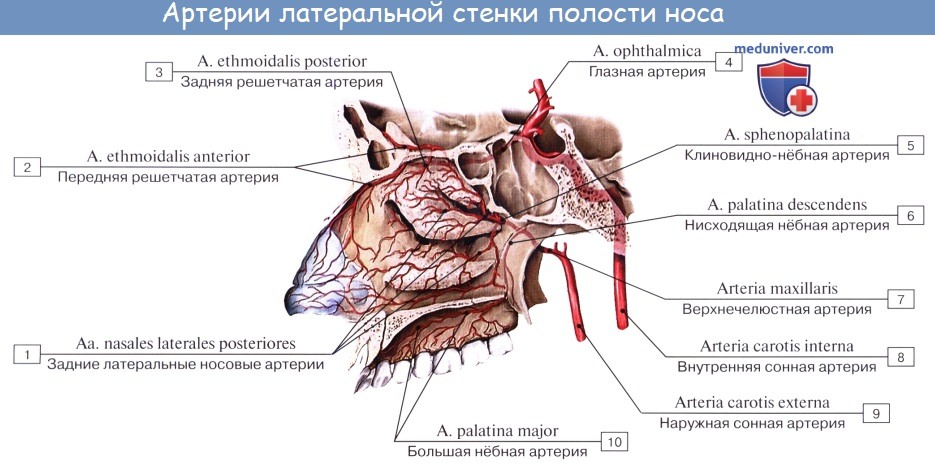 Кровоснабжение полости носа происходит из a.sphenopalatina, aa.ethmoidales anterior и posterior, a.nasopalatina . Эти артерии анастомозируют в переднем и нижнем отделах с a.palatina major. Кровоточивая зано носа (зона Киссельбаха) располагается в области передней трети носовой перегородки за счет наличия здесь густой сосудистой сети. Этот участок являеся источником 70% носолвых кровотечений. Также кровотечения могут происходить из верхней и нижней ветвей a.sphenopalatina. Отток крови происходит по v.facialis и v.ophtalmica. Они анастомозируют с plexus pterygoideus, sinus cavernosus, что обеспечивает связь вен носа с венами черепа, глазницы, глотки.Классификация носовых кровотечений.Носовые кровотечения разделяют по локализации их источника.
• Носовые кровотечения из сосудов полости носа.
- Из передних отделов полости носа.
- Из задних отделов полости носа:
- источник кровотечения расположен выше средней носовой раковины;
- источник кровотечения расположен ниже средней носовой раковины.
• Носовые кровотечения из сосудов, расположенных вне полости носа.
- Кровотечения из околоносовых пазух, носоглотки.
- Кровотечения из внутричерепных сосудов:
- из внутрикаротидной аневризмы внутренней сонной артерии;
- из сосудов твердой мозговой оболочки при переломе решетчатой пластинки.Этиология.Общие: 
1.  Заболевания крови, диатез, авитаминоз.
2.  Болезни сердечно-сосудистой системы (гипертония, атеросклероз, пороки сердца).
3.  Повышение температуры тела вследствие солнечного удара, перегрева. 
4.  Инфекционные заболевания. 
5.  Перепад наружного давления. 
6.  Гормональный сбой. 
Местные: 
1.  Повреждения носа, которые, собственно, и являются наиболее распространенной причиной носовых кровотечений. Причем, травмы могут носить как бытовой (автокатастрофы, попадание в носовую полость инородных предметов и т.д.) , так и искусственный характер (неудачное операционное вмешательство, лечебно-диагностические процедуры). 
2.  Нарушение целостности или искривление носовой перегородки, ринит. 
3.  Полнокровие слизистой оболочки (ринит, синусит, аденоиды). 
4.  Доброкачественные и злокачественные опухоли носа.Диагностика и первая помощь.Выделение алой не пенящейся крови из преддверия полости носа или стекание крови по задней стенке глотки при запрокидывании головы, тогда как кровь из нижних отделов дыхательных путей в той или иной мере вспенена, не определяется ее стекания по задней стенке глотки. Носовые кровотечения могут возникать неожиданно, у некоторых больных отмечаются продромальные явления — головная боль, шум в ушах, зуд, щекотание в носу. В зависимости от объема потерянной крови различают незначительное, умеренное и сильное (тяжелое) носовое кровотечение.Незначительное кровотечение, как правило, бывает из зоны Киссельбаха ,кровь в объеме нескольких миллилитров выделяется каплями в течение короткого времени. Умеренное носовое кровотечение характеризуется более обильной кровопотерей, но не превышающей 200 мл у взрослого человека. При этом изменения гемодинамики обычно находятся в пределах физиологической нормы.При тяжелых носовых кровотечениях объем потерянной крови превышает 200 мл, достигая иногда 1 л и более. Такие кровотечения представляют непосредственную угрозу жизни больного.Для определения источника кровотечения используется фарингоскопия и передняя риноскопия. Доврачебная помощь заключается в придании больному полусидячего положения, назначении холода на область носа; в передние отделы полости носа вводится ватный тампон, пропитанный раствором 3% перекиси водорода, крыло носа прижимается к перегородке.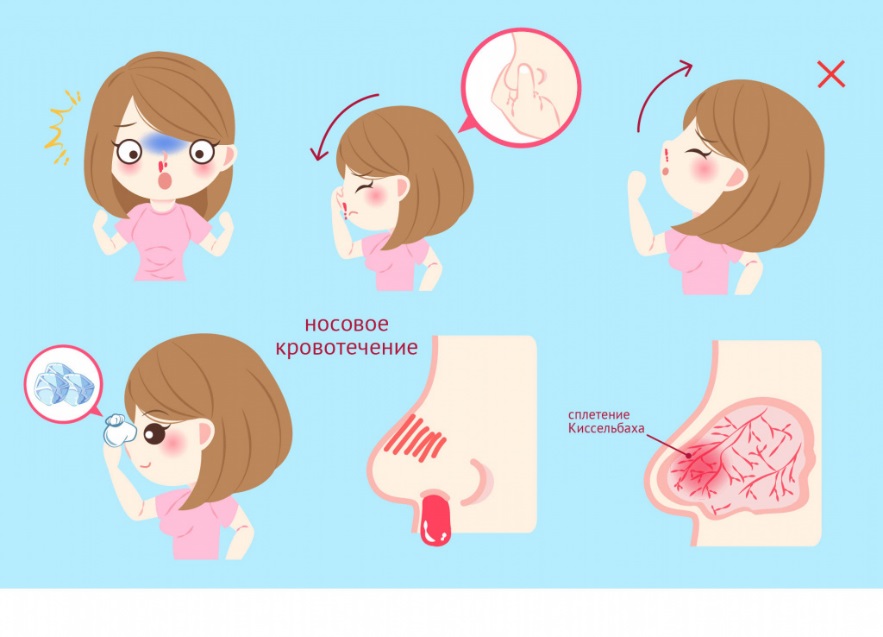 Методы остановки носовых кровотечений.Передняя тампонада носа.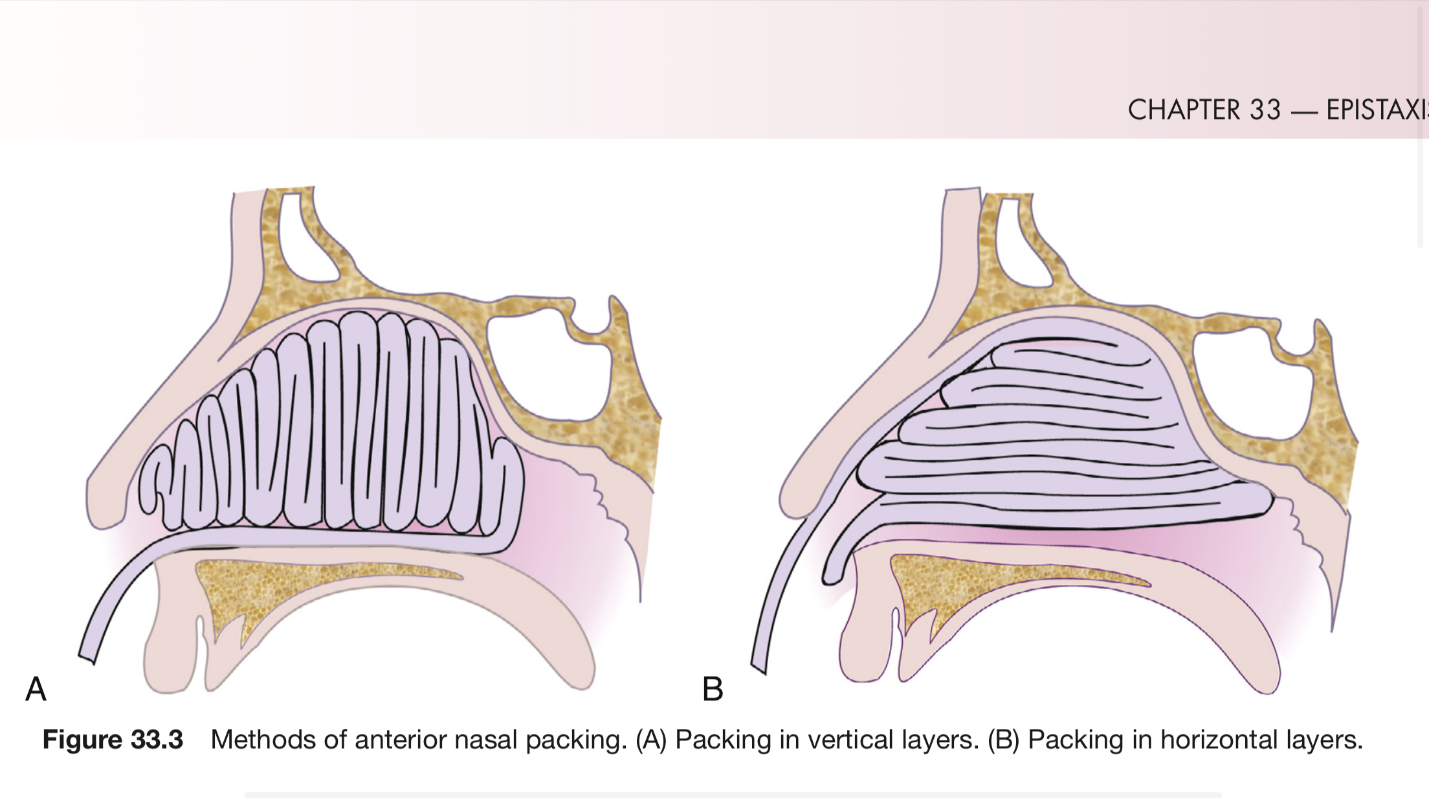 Задняя тампонада носа.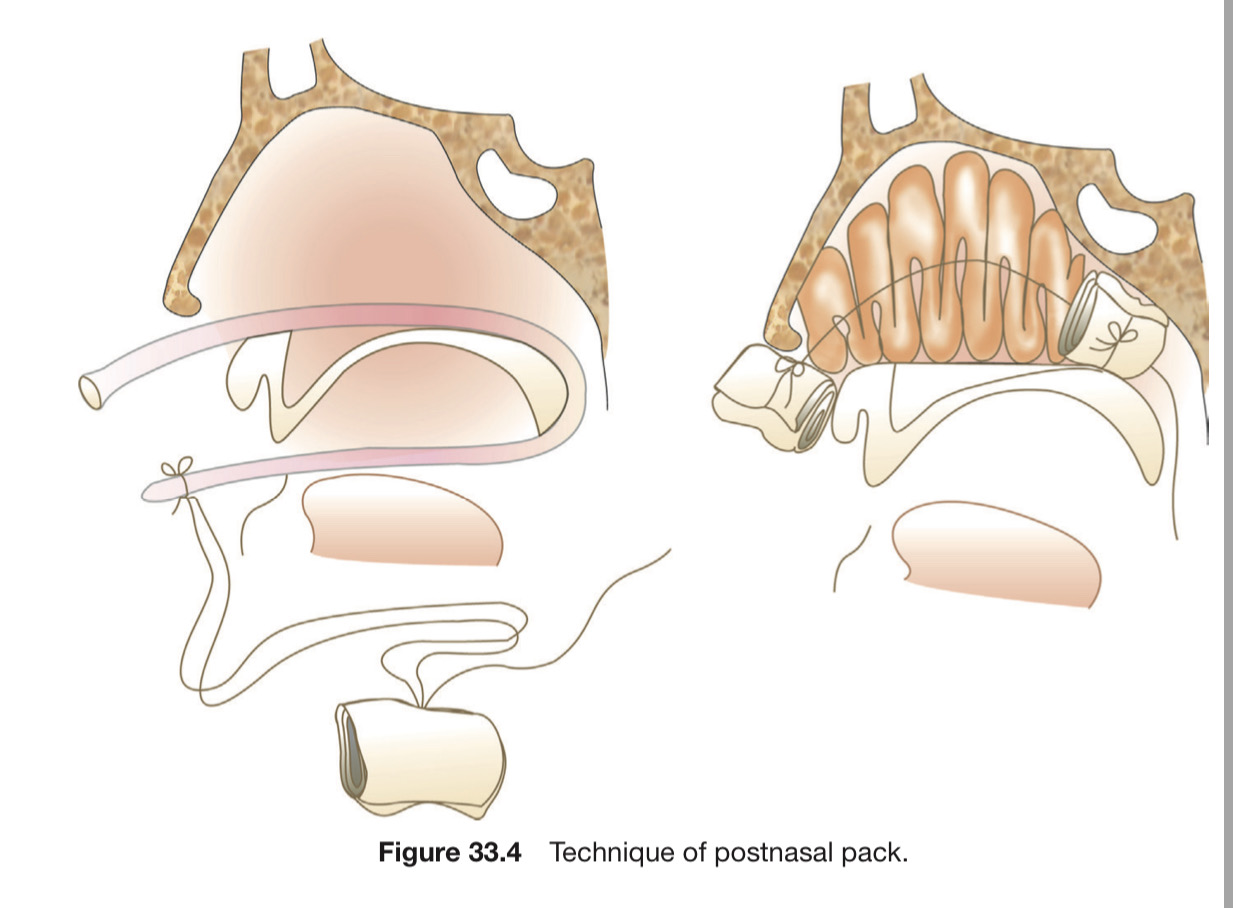 Кровеостанавливающий баллон для остановки кровотечения в заднем отделе полости носа.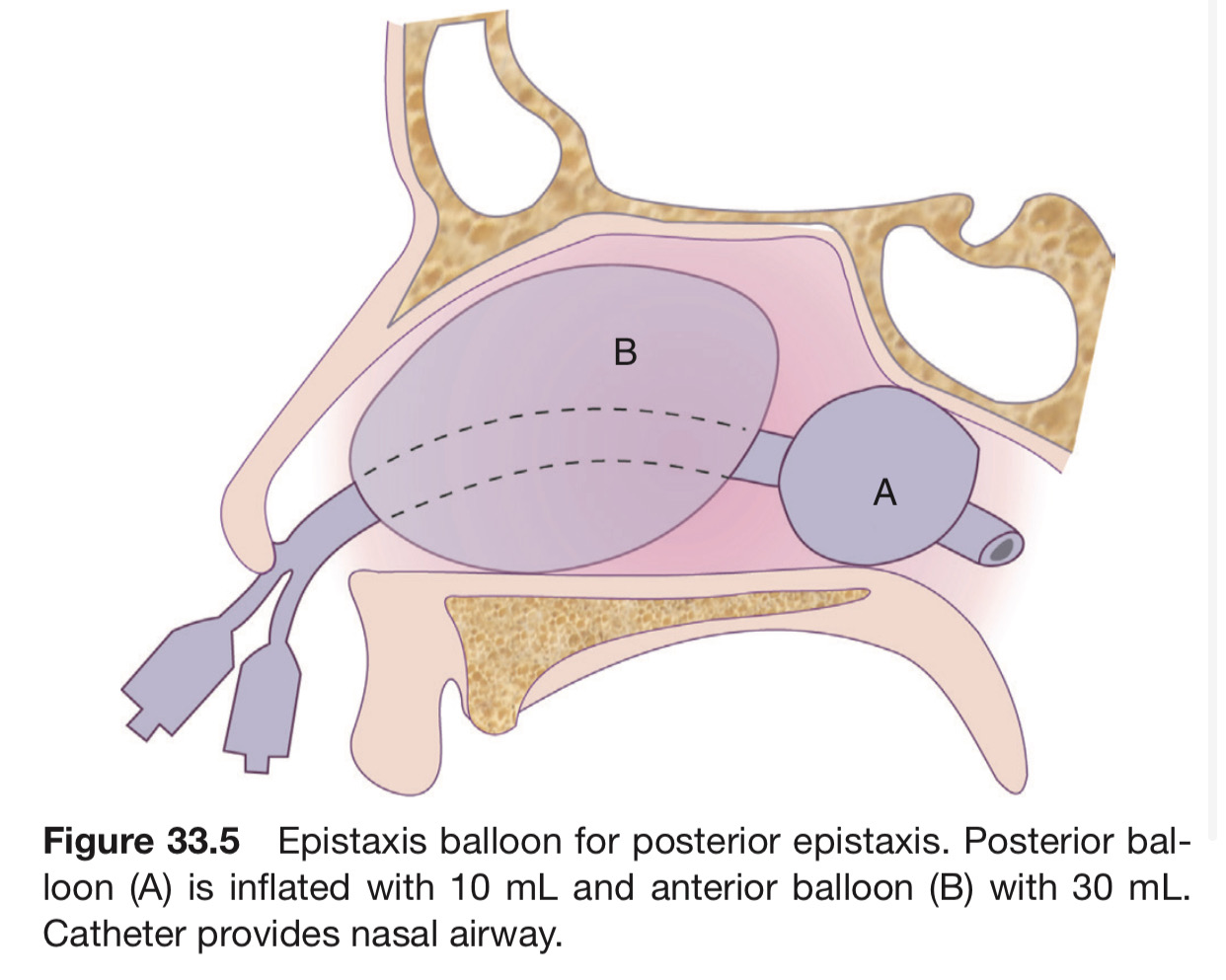 Задний баллон (А) надут до 10мл и передний баллон (В) надут до 30мл. Катетер обеспечивает носовую воздухопроводимость.Системная гемостатическая терапия. Внутривенные инфузии 5% раствора эпсилон-аминокапроновой кислоты; внутримышечные инъекции раствора этамзилата (дицинон), викасола, витаминов В1 , В6 , перорально назначаются троксерутины. При средней степени кровопотери, сопровождающейся снижением АД до 90—100 мм рт.ст. и тахикардией - инфузионная терапия кристаллоидными и коллоидными растворами (800-1500 мл раствора Рингера, Трисоли; 400 -800 мл растворов реополиглюкина, гидроксиэтилированного крахмала) При значительной кровопотере, сопровождающейся нарушениями гемодинамики, необходимы трансфузии препаратов крови . Снижение гемоглобина ниже 70—80 г/л, а гематокрита ниже 23% при острой кровопотере является показанием для трансфузии эритроцитной массы или эритроцитной взвеси. 1 доза эритроцитной массы содержит около 200—300 мл препарата и повышает уровень гемоглобина в среднем на 10г/л.Определяющим в выборе методов остановки и эффективности лечения является локализация источника кровотечения.При небольшом кровотечении из зоны Киссельбаха :химическая коагуляция раствором три хлоруксусной кислоты, 40% раствором нитрата серебра; отслойка участка мукоперихондрия с последующей тампонадой; удаление расширенного кровоточащего сосуда выскабливанием). Используются методы криокоагуляции, электрокаустики (электрокаутеризации), электрокоагуляции участка кровотечения. Также применяется и лазерное облучение в режиме субаблации . Заключение.По сей день носовые кровотечения являются часто встречающейся патологией среди ЛОР органов. Они являются жизнеугрожающими и требуют внимания, а также быстрого принятия решений для предотвращения необратимых последствий. Список литературы.1.Пальчун В.Т. «Оториноларингология. Национальное руководство». ГЭОТАР-Медиа, 2016 год.2.Карпищенко С.А. «Оториноларингология»: учебник.ГЭОТАР-Медиа 2018 год3.PL Dhingra, Shruti Dhingra «Diseases of ear, nose and throat and head and neck surgery» 6th Edition.Оценочный критерийПоложительный/отрицательныйСтруктурированность;Наличие орфографических ошибок;Соответствие текста реферата по его теме;Владение терминологией;Полнота и глубина раскрытия основных понятий темы;Логичность доказательной базы;Умение аргументировать основные положения и выводы;Круг использования известных научных источников;Умение сделать общий вывод.